Turing gépek, Számosság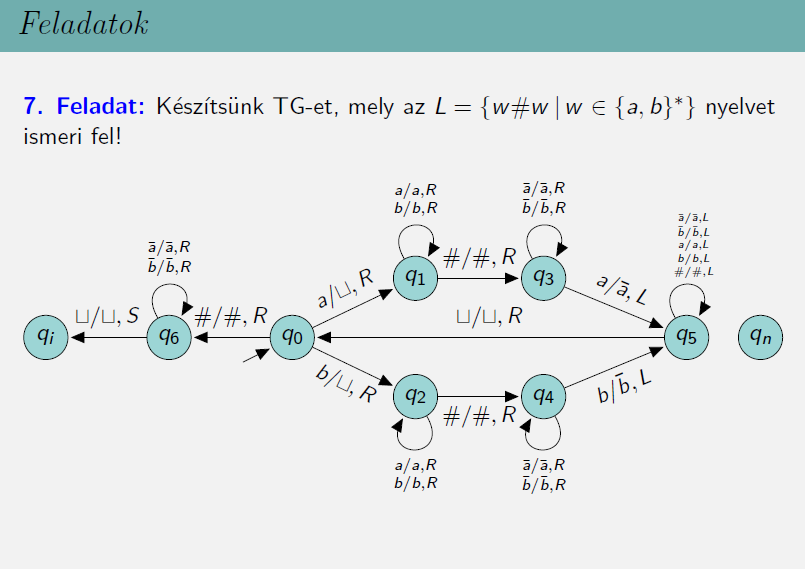 Az előző feladathoz hasonló az algoritmus, de itt nem a végéig megy el, hanem a  # utáni első nem vonásos betűig. Ha az megegyezik az elsővel a részszóban, akkor vonást tesz rá, és a részszó elejére visszamegy, majd előlről kezdi az egészet. Ha a baloldalon elfogynak a jelek, azaz már csak # marad, akkor q6-ba megy. Itt azt vizsgálja mindegyik meg van- e vonalazva.Adjuk meg az aba#aba szót felismerő konfiguráció sorozatot.Minden szóra végállapotba jut-e?Nem, de kiegészíthető, hogy ez teljesüljön.Milyen függvénnyel jellemezhető a megadott Turing gép időigénye?O( n2) –es függvénnyel jellemezhető az időigény, azaz az input hosszával négyzetesen növekszik az időigény. Rekurzívan felsorolható, illetve rekurzív-e az M által felismert nyelv? Rekurzív, mert létezik olyan Turing gép, ami felismeri és minden bemeneten 
végállapotba jut.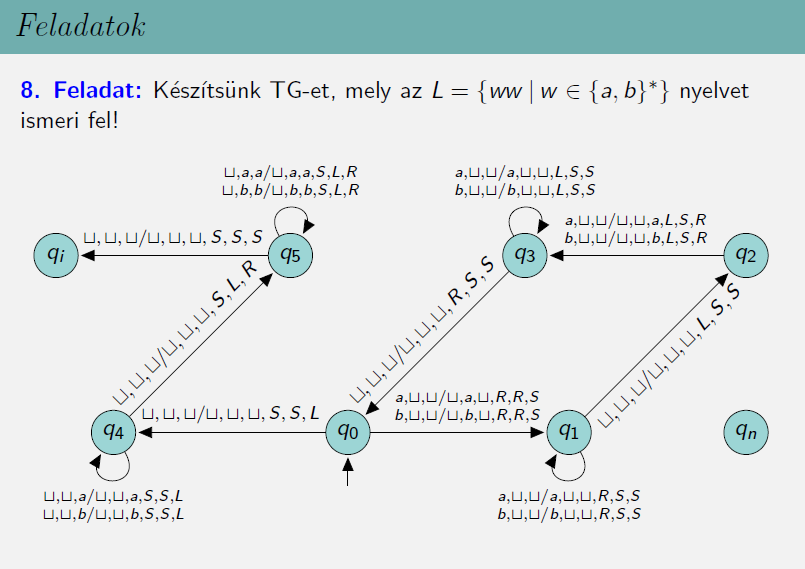 3 szallaggal dolgozunk. Az első betűt ráírjuk a középsőre (q0), utána a szó végére megyünk (q1). Vissza lépünk az utolsó betűre (q2), és azt az utolsó szallagra írjuk. Majd visszamegyünka részszó elejére (q3). Így mire elfogy az összes betű, akkorra a középső szallagra kerül a szó első fele, a 3. szallagra pedig a második fele visszafele. A 3. szallag elejére állunk, a középsőt pedig a végén hagyjuk (q4), és onnan kezdjük összehasonlítani őket (q5).  Adjuk meg az abab szót felismerő konfiguráció sorozatot.Minden szóra végállapotba jut-e?Nem, de kiegészíthető, hogy ez teljesüljön.Milyen függvénnyel jellemezhető a megadott Turing gép időigénye? Mivel itt is végigmegyünk újra és újra a szón egyre csőkkenő hosszal, majd mégegyszer a kettévágott szó elejére megyünk, és utána mégyegyszer a kétfelé vágott szón  végigmegyünk, ezért itt is O( n2) –es függvénnyel jellemezhető az időigény, azaz az input hosszával négyzetesen növekszik az időigény. Rekurzívan felsorolható, illetve rekurzív-e az M által felismert nyelv? Rekurzív, mert létezik olyan Turing gép, ami felismeri és minden bemeneten 
végállapotba jut.9. FeladatLegyen ∑ = {a,b}, és f: ∑*       ∑* olyan, hogy w ϵ ∑*:  f(w) = w└┘am , ahol m = l(w) +  1Adjon meg egy determinisztikus Turing gépet, ami kiszámítja ezt a függvényt.Adjunk meg egy kétszallagos gépet, mely először egy └┘ -t ír a segédszallagra (q0), majd átmásolja w-t (q1). Ezután lép egyet jobbra az input szalagon (az   └┘-re ), majd a segédszalagon visszafe olvasva l(w) számú a-t ír ki az input szalagra. Végül mikor qi-be lép még egy a-t kiír oda.UTOLSÓ GYAKORLATFeladat 1.Legyen ∑ = {a,b,c}. Definiáljuk az L = { w ϵ ∑ *|w =ab{ab}*c } nyelvet. Bizonyítsuk be, hogy L rekurzív! Megadunk egy olyan Turing gépet, amely ezt a nyelvet dönti el (felismeri és minden inputra megáll).Feladat 2.Legyen ∑ = {a,b}, és legyen adott a következő M =< {q0, q1, q2}; {a,b};  ; {q0, qi, qn} > Turing gép. Minden más esetben qn-be kerül az átmenet.Adja meg M számítási sorozatát az ababa szóra.Adja meg M számítási sorozatát az aabab szóraMilyen L nyelvet ismer fel M?Turing felismerhető-e a c) pont beli L nyelv?Eldönthető-e az L=L(M) nyelv?Feladat 3.Legyen ∑ = {0,1}. Egy w ϵ ∑ * szó palindroma, ha w = w-1. (Indul a görög aludni, jaj).Definiáljuk az L = { w ϵ ∑ *|w hossza páros, és w = w-1 } nyelvet. Bizonyítsuk be, hogy L rekurzív! Megadunk egy olyan Turing gépet, amely ezt a nyelvet dönti el (felismeri és minden inputra megáll).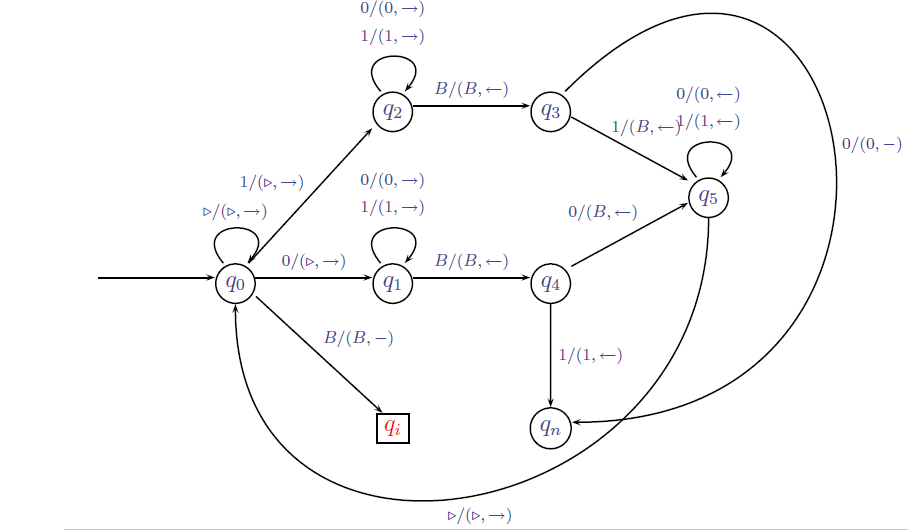 Adjuk meg az 1001 szót felismerő konfiguráció sorozatot.Megáll-e az 1010 szóra –vezessük le!Ha „háromszög” van az elején, azt átpörgetem (q0) . Attól függően, hogy 0 vagy 1 az első két ág van. Ha mondjuk 1, akkor a szó végéig megyek, (q2) mivel túllépek, és úgy állok meg az üresen, ezért 1-et visszalépek (q2-q3). Ha most megint 1 áll, akkor jó, és a q5-be lépek, ahol visszamegyek a szó elejére, és az egészet előlről kezdem.HALMAZOK SZÁMOSSÁGAÉrdekes kérdés: Hány eleme van egy halmaznak? Például a {0,1,2,…} és a {0,5,10,15,…} halmaznak?Válasz: definiálunk egy relatív, absztrakt halmaz számosság fogalmat (ekvivalencia reláción alapszik).FINITE  TRANSZFINITEMEGSZÁMLÁLHATÓAN VÉGTELEN: NNEM-MEGSZÁMLÁLHATÓ: R (kontinuum számosság), P(M)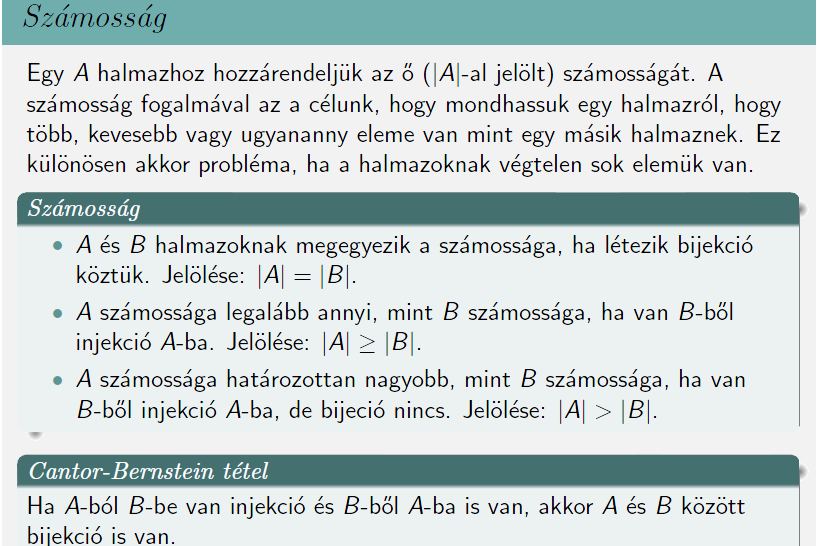 Feladat 5.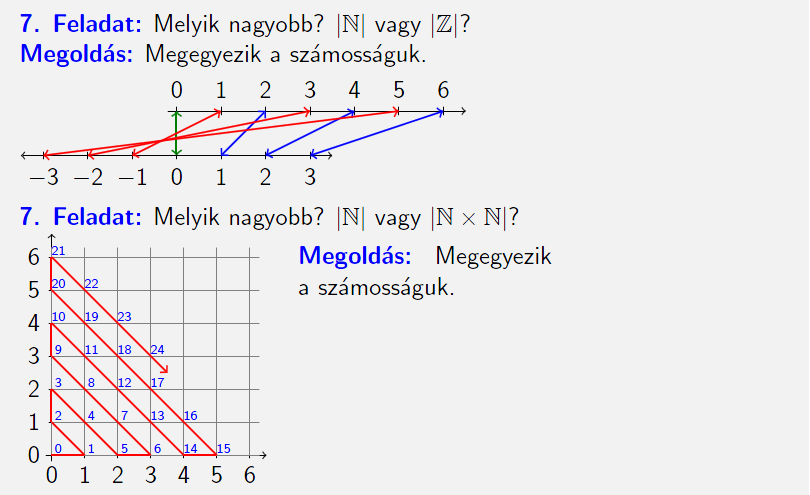 Feladat 6.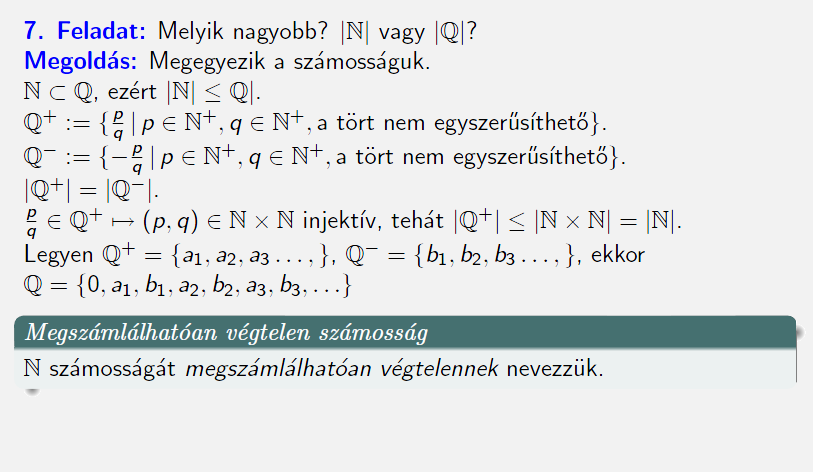 Feladat7.Melyik több?|R||(0,1)|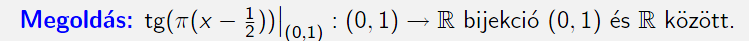 Feladat 8.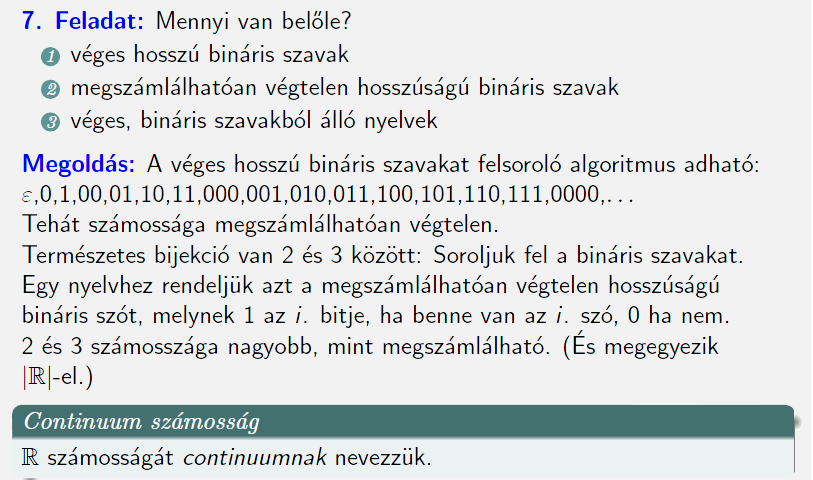 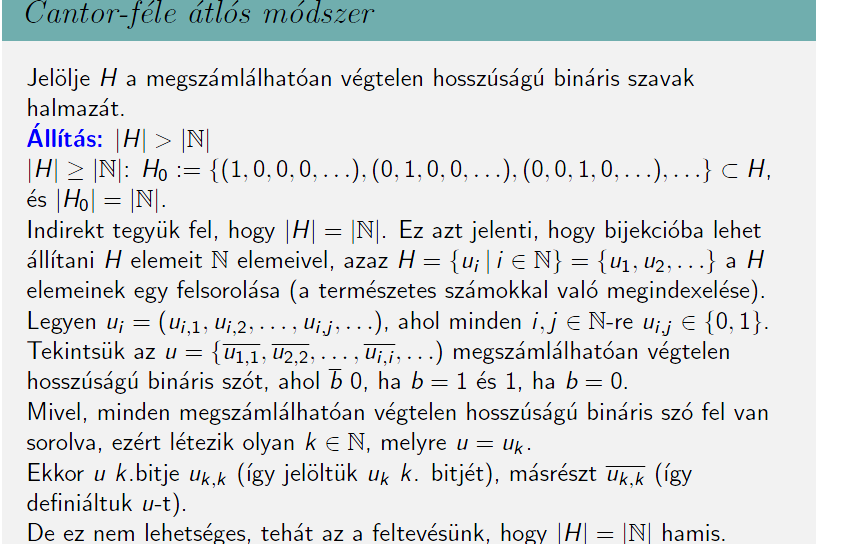 Növekedési Nagyságrend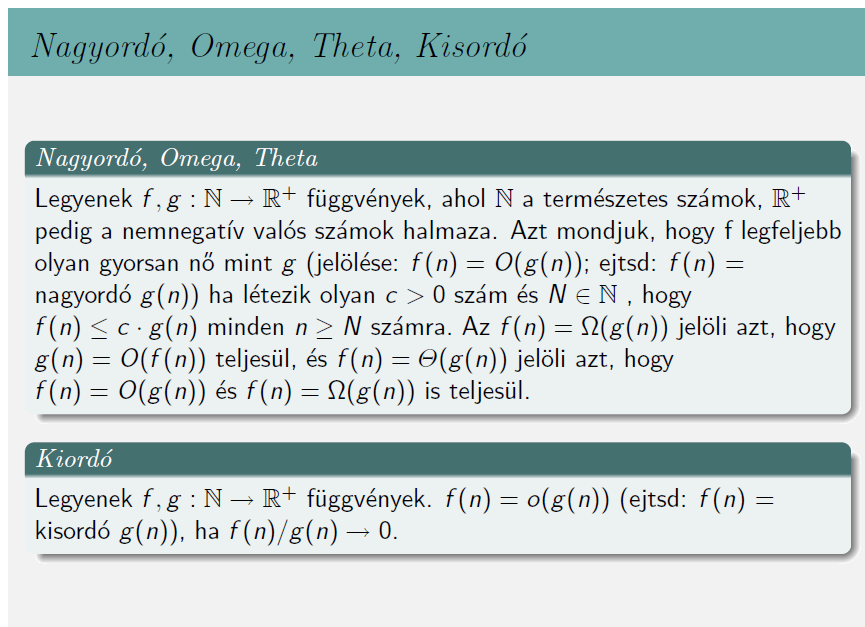 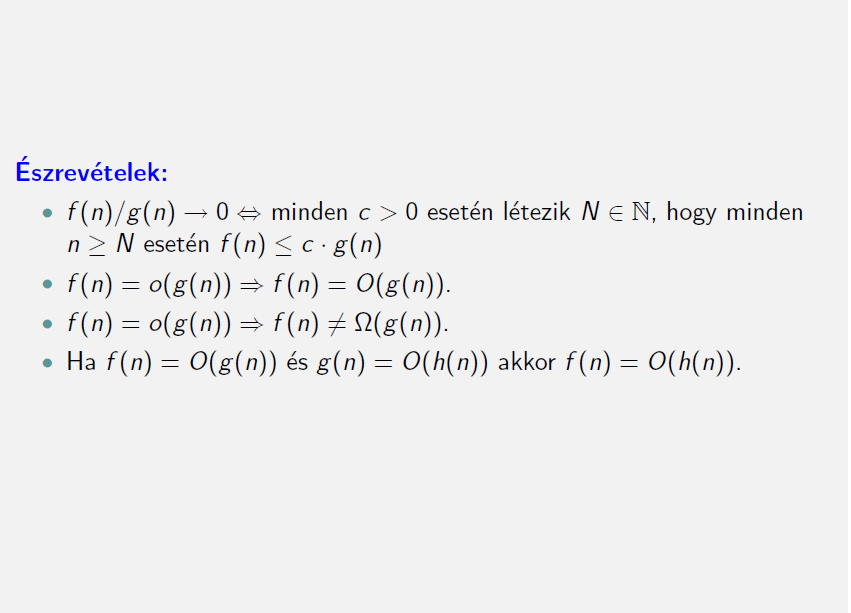 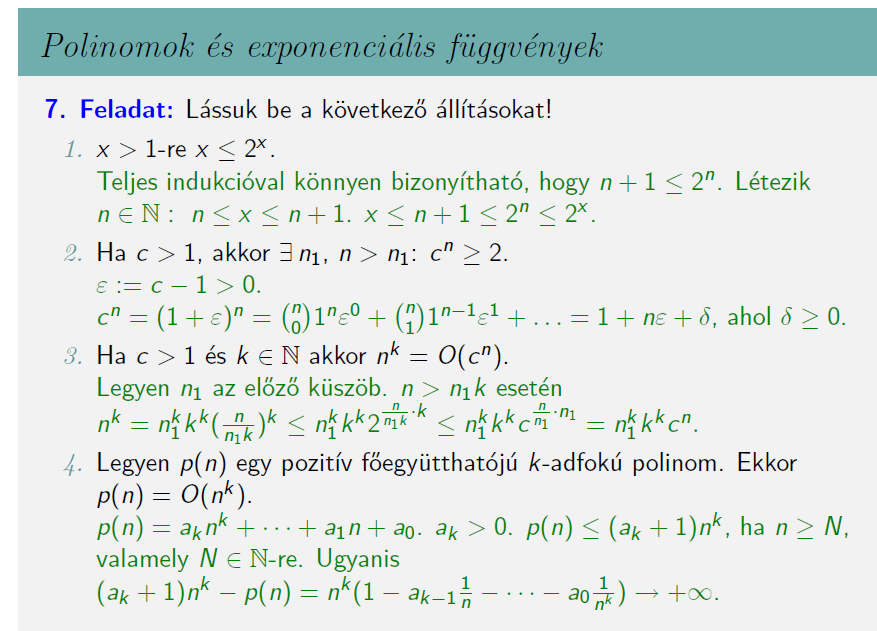 q0aq0aRq0bq1bRq1aq2aRq2bqibR